dotyczy postępowania na: MODERNIZACJĘ BUDYNKU ADMINISTRACYJNEGO PRZY 
UL. WARSZAWSKIEJ 65 NA POTRZEBY ZARZĄDU W BIAŁYMSTOKU CBZC (postępowanie 11/C/24):Wyjaśnienia treści SWZ:W związku z pytaniami, które wpłynęły w w/w postępowaniu Zamawiający na podstawie 
art. 284 ust. 2 ustawy Prawo zamówień publicznych (t. j. Dz. U. z 2023, poz. 1605 ze zm.) udziela następujących wyjaśnień.Pytania:Czy należy wykonać obróbkę blacharską cokołów?Czy od strony ul. Warszawskiej i św. Wojciecha należy zrobić izolację pionową budynku?Czy przy izolacji ścian pionowych jest wymagana iniekcja?Odpowiedzi:Ad. 1. 	Tak.Ad. 2.	Nie.Ad. 3.	Nie.Niniejsze pismo jest wiążące dla wszystkich Wykonawców. Treść zmian należy uwzględnić                         w składanej ofercie.Sławomir Wilczewski   (podpis na oryginale)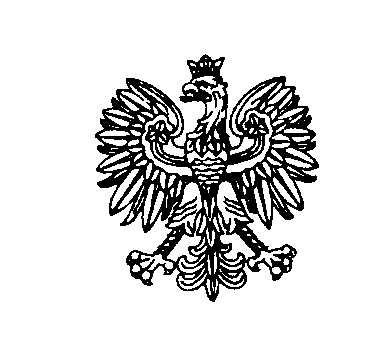 Białystok, dnia 30 kwietnia 2024 r.Białystok, dnia 30 kwietnia 2024 r.Białystok, dnia 30 kwietnia 2024 r.Białystok, dnia 30 kwietnia 2024 r.Białystok, dnia 30 kwietnia 2024 r. ZastępcaKomendanta Wojewódzkiego Policji w BiałymstokuFZ.2380.11.C.24.2024 ZastępcaKomendanta Wojewódzkiego Policji w BiałymstokuFZ.2380.11.C.24.2024 ZastępcaKomendanta Wojewódzkiego Policji w BiałymstokuFZ.2380.11.C.24.2024